П Р А В И Л Н И КО УПОТРЕБИ СИСТЕМА ВИДЕО НАДЗОРА У ТЕХНИЧКОЈ ШКОЛИ У НОВОМ ПАЗАРУПРАВИЛНИК ЈЕ ВЛАСНИШТВО  ТЕХНИЧКЕ ШКОЛЕ  НОВИ ПАЗАР                                                                     КОПИРАЊЕ  ЈЕ ЗАБРАЊЕНОНа основу члана 41. Став 1. Тачка  1) Закон о основама система образовања и васпитања  („Сл. гласник  РС“, бр. 72/2009) и члана 60 Статута  Техничке школе . Школски одбор Техничке школе, на седници одржаног дана ______________. године,доносиП Р А В И Л Н И КО УПОТРЕБИ СИСТЕМА ВИДЕО НАДЗОРА У ТЕХНИЧКОЈ ШКОЛИ У НОВОМ ПАЗАРУОПШТЕ ОДРЕДБЕЧлан 1.    Овим Правилником о употреби система видео надзора у Техничкој школи у Новом Пазару (у даљем тексту : Правилник) дефинише се прикупљање , обрада и чување личних података Употребом система видео надзора у Техничкој школи у Новом Пазару (у даљем тексту : Школа).     Овај Правилник примењује се на одговарајући начин сагласно законским и подзаконским актима којима се уређује и регулише заштита личних података.     Изрази који се користе у овом правилнику , а који имају родно значење, независно од тога да ли се користе у мушком или у женском роду, обухватају подједнако мушки и женски род. СВРХА СИСТЕМА ВИДЕО НАДЗОРАЧлан 2.Систем видео надзора користи се збиг заштите сигурности ученика , радника и свих других особа које се нађу у Школи.Систем видео надзора, уз наведно у ставу 1. Овога члана, користи се за спречавање противправних радњи усмерени према школској имовини од крађе, оштећења , уништења и сл.ВРСТА , ОПСЕГ, НАЧИН И ВРЕМЕ ЧУВАЊА ПОДАТАКАЧлан 3.   Систем видео надзора искључиво снима простор Школе (школско двориште, улазе, степеништа и ходника Школе)Члан 4.Школа прикупља личне податке употребом система видео надзора који бележи податке изгледа и кретање особа. Опсег прикупљања и даља обрада података о употребом система надзора је ограничена на испуњење сврхе из члана 2 овог  Правилника.Члан 5.  Подаци прикупљени употребом система видео надзора налазе се на снимачу који се налази у канцеларији директора школе који је заштићен лозинком.  Приступ подацима, односно увид у садржај настао употребом система видео надзора могућ је искључиво преко монитора који се налази у канцеларији директора Школе.Члан 6. Подаци се снимају и чувају на видео снимачу најдуже месец дана од дана настанка , а након наведеног рока снимци се трајно бришу.  Одредба става 1.овога члана не односи се у случају чињења казненог дела , оштећења или уништења имовине и сл. када се прикупљени подаци о таквим догађајима могу сачувати као доказни материјал те на писани захтев уступити правосудним и полицијским органима . Ови снимци се чувају на флеш меморији или ДВД диску.ЗАШТИТА ПРАВА УЧЕНИКА , РАДНИКА И СВИХ ДРУГИХ ОСОБА КОЈИ СЕ НАЂУ У ШКОЛИЧлан 7.   Свако поглавље снимњеног материјала уноси се у Дневник прегледа где се бележи  време прегледа, камере чији се снимци гледају, назив органа који захтева преглед, име и презиме лица који врши преглед .Члан 8.   Директор Школе дужан је осигурати да се на видном месту при уласку у школу , истакне обавештење да се простор надзире системом видео надзора.ПРЕЛАЗНЕ И ЗАВРШНЕ  ОДРЕДБЕЧлан 9.Овај Правилник ступа на снагу у даном доношења.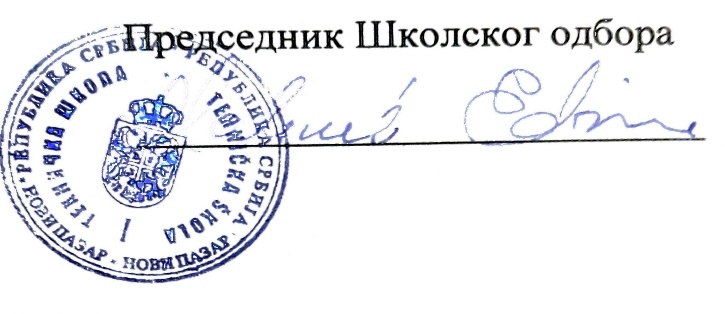 